ZŠ a MŠ Miličín okres Benešov, Tyršovo nám. 248, Miličín 257 86,
tel. 731 410 043, e-mail: skola@milicin.cz
IČO: 71 00 66 48      IZO: 102 002 410     REDIZO: 600 042 057
č. ú.: 181 826 230/0300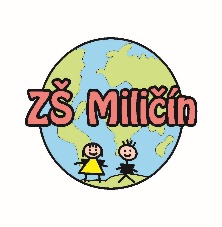 					Organizace ŠDREŽIM DNE  6.15-7.45	ranní družina  12.00-12.45	odpočinková činnost12.45-14.30	zájmové činnosti-estetická, pracovní, sportovní, rekreační14.30-15.00	svačina15.00-15.30	psaní domácích úkolů15.00-16.15	individuální činnostVyzvedávání účastníků:12:15 – 16:15 hodin- v šatně ŠD, areál u ŠD, hřiště a herní prostory.Odjezdy účastníků:Od parkoviště 13:02 hodin a od školy 15:02 hodin- vedoucí vychovatelka nebo pověřený pracovník  ŠD odvádí účastníky na autobusovou zastávku, kdy vyčká příjezdu autobusu a poté, co účastníci odjedou se vrací do ŠD a pokračuje v činnosti dle plánu.Osoba neuvedená na přihlášce může dítě vyzvednout pouze s písemným svolením zákonného zástupce.Děti nelze uvolňovat po telefonu!!!Přihlášení a uvolňování ve ŠD:Vyplněním „ Přihlášky do ŠD“, (odchod ze ŠD kdy a s kým) a odevzdáním přihlášky při nástupu do ŠD.Odhlášení je možné pouze písemně na tiskopisu ŠD.Uvolňování a omlouvání probíhá předem písemně na tiskopise ŠD.Má-li být dítě uvolněno ze školní družiny jindy než v hodinu určenou na přihlášce, musí tuto skutečnost předem písemně oznámit zákonný zástupce (pouze výjimečně).Prázdninový provoz:O prázdninách a vyhlášených dnech ředitelkou školy je provoz ŠD vždy zajištěn.Úplata za ŠD a ŠK:Úplata činí 100,- Kč za kalendářní měsíc. Hradí se v plné výši, i když dítě nenavštěvuje ŠD denně.Platba je provedena bezhotovostním převodem na účet u Poštovní banky:181826230/0300.Platba se provádí na období září až leden a až červen. O snížení nebo prominutí úplaty žádá zákonný zástupce ředitele školy písemně předem, postupuje podle směrnice úplata za zájmové vzdělávání ve ŠD. Nebude-li úplata zaplacena včas nebo ve správné výši, zaplatí plátce penále ve výši 2% z dlužné částky za každý započatý den z prodlení, maximálně do výše dlužného příspěvku.Do ŠD děti potřebují:obuv na přezutí + sáček, papírové kapesníčkypřevlečení na vycházky (mohou mít uložené v tašce v šatně ŠD)veškeré věci zvláště boty, bundy apod. dětem označteDo ŠD děti nenosí drahé věci a hračky z domova.Školní družina má pro svoji činnost vymezeny tyto stálé prostory: 1. oddělení - místnost v pavilonu ŠD - Dostálová Dana 2. oddělení - místnost v pavilonu ŠD – Vindušková JanaK činnostem jsou využívány: gymnastický sál, kde je provoz řízen řádem gymnastického sálu a školní hřiště dle řádu školního hřiště.Zájmové kroužky při ŠD:Míčové a pohybové hry- 1. - 2. třída – Klosová TerezaMíčové a pohybové hry - 3. - 5. třída- Klosová TerezaDovedné ručičky - 1. - 5. třída - Dostálová Dana, Vindušková JanaV Miličíně dne 1. 9. 2020Dana Dostálová, vedoucí vych.,		Mgr. Marcela Škramlíková, ř.š.  